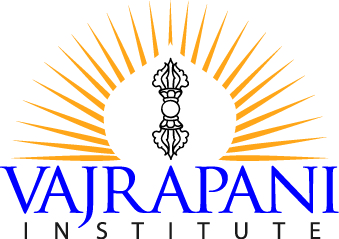 LAND DEPARTMENT – MANAGER (Full-Time)Our Land Team has oversight of our entire land and of retreat facilities including buildings, roads, utilities and vehicles.  The Land Department Manager (LM) manages full-time, part-time, and volunteer staff within the department.  The LM is responsible for overall department organization as well as the prioritization of both long term projects and short term maintenance needs.  The LM reports to the Center Manager and is a member of the leadership team which coordinates together to create successful retreat experiences for our guests.We are looking for a kindhearted, mature and spiritually orientated person who values harmony and can, therefore, live and work in a contemplative environment with a community of practitioners made up of retreaters and staff members.  This individual must be service minded and understand how their role serves the needs of the Vajrapani Institute community. As we are a retreat center with most of the staff members living on the land, the Land Manager is required to live on the property.Following a 2 yearlong closure due to the Covid-19 pandemic, we will be reopening in a limited capacity around Spring 2022.  Ideally, this position would start immediately as it is an integral part of reopening.  ResponsibilitiesManage full-time, part-time, and volunteer staff within the departmentInspect entire land and facilities including buildings, roads, utilities, and vehicles, to ensure safety and document maintenance needsPrioritizing long-term requests and projects and shorter-term maintenance needsMonitor all utilities, including electric, water, and propane usage Manage trash and recyclingDiagnose electrical, plumbing, and general maintenance problems as they ariseOversee overall tidiness, cleanliness, and appearance of the landOrganize and maintain all tools and equipment used by land teamOversee utilities including propane, electrical system, water system, septic systems, composting, and wood for heatingCreate and manage schedules for projects and land team assignmentsCoordinate and communicate projects with departmental staff, independent contractors, and the center managementCoordinate with other departments for support on group retreat arrival daysWork with the Center Manager for recruiting, hiring, and on boardingWork with the Center Manager to maintain updated emergency proceduresFacilitate weekly Land Team meetings and provide daily direction to teamParticipate in rotating dinner service as neededAttend weekly staff meetingsQualificationsA spiritual practice/orientationStaff management experienceExcellent communication and organizational skillsEnjoys working in a team environmentStrong project management skillsAble to handle an emergency or urgent situation when it arisesKnowledge of basic land stewardshipKnowledge of basic electrical workKnowledge of basic plumbing workKnowledge of basic carpentry workMechanical skills - able to diagnose simple vehicle maintenance issuesKnows how to work with propane, especially in checking for leaks, troubleshooting refrigeration issuesUnimproved road maintenance experienceExperienced in general maintenance and comfortable with power tools, etc.Basic landscaping and forestry management knowledge is a strong plusUnderstanding off-grid power systems a plusFamiliarity with BuddhismApproved to work in the U.S.BenefitsFull-time, 35 hour per week position with hourly compensationDaily staff meditation sittingsOpportunity to do a supported one-month personal retreat during our annual winter staff retreatFree lunch on workdaysHealth care stipendDental coverage after first 3 monthsHousing perks for living on the landConfidence can sometimes hold us back from applying for a job. We at Vajrapani Institute know there is no such thing as a “perfect” candidate. Here we look for exceptional people who want to make a positive impact through their work and help create a place where they, and others, can have spiritual growth.  So whatever background you bring with you, please apply if this role would make you excited to come to work every day!About Vajrapani InstituteVajrapani Institute is located on a secluded 70 acres of land within the redwood forests of the Santa Cruz Mountains.  Our purpose is to inspire deep spiritual growth by providing supportive conditions to both guests and staff members from all religious background.  For over 40 years, we have been hosting retreats in the Tibetan Buddhist tradition of our founders Lama Yeshe and Kyabje Lama Zopa Rinpoche.  VPI is an affiliate of the Foundation for the Preservation of the Mahayana Tradition (FPMT), an international, non-profit organization with over 140 centers, devoted to the transmission of the Mahayana Buddhist tradition and values worldwide through teaching, meditation, and community service.